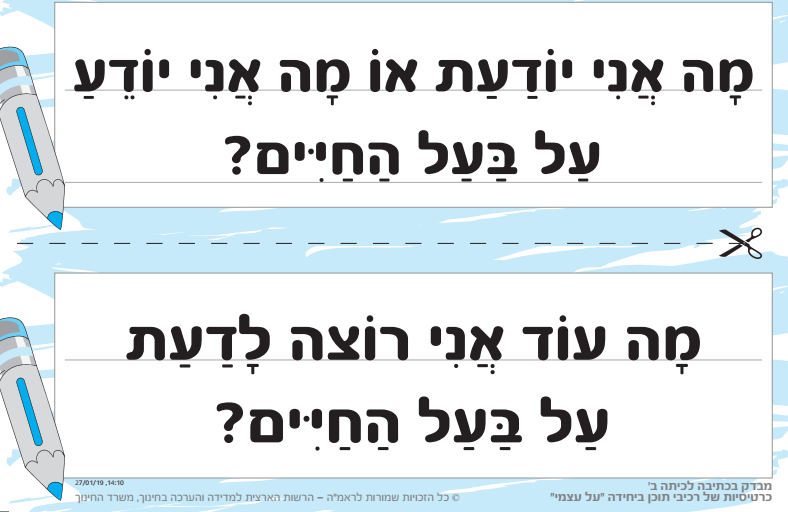 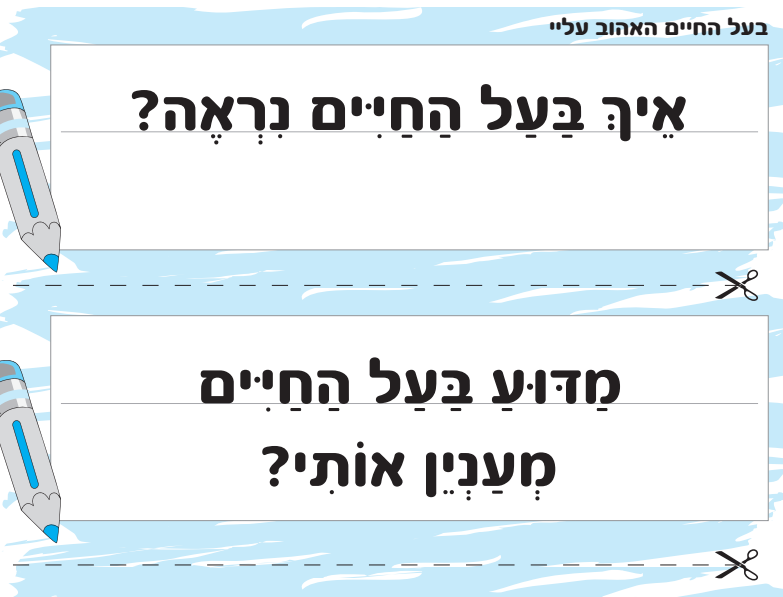 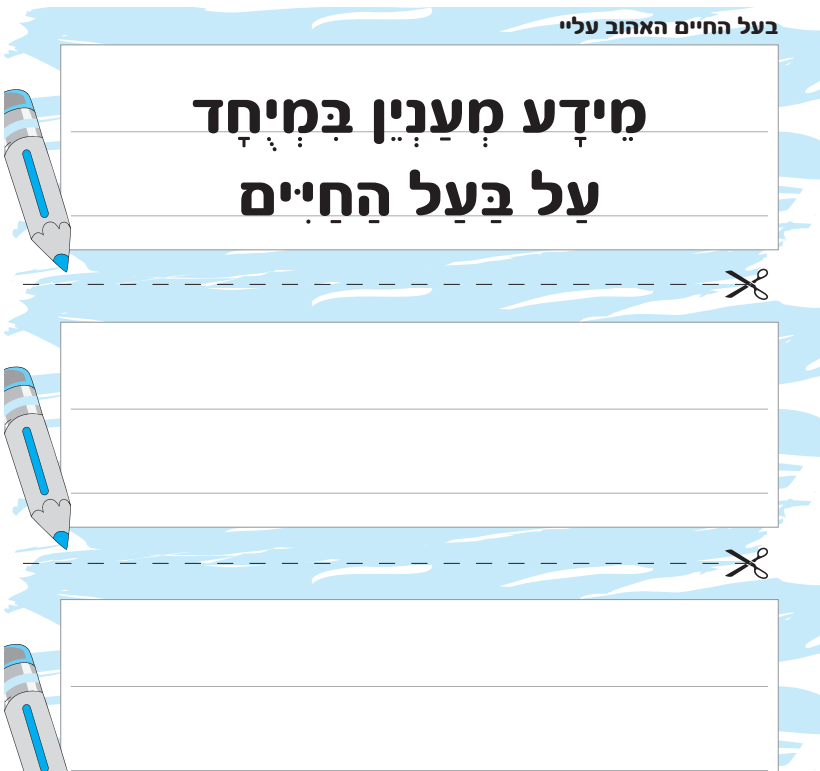 בעל החיים האהוב עלייבעל החיים האהוב עלי הוא _________________.ה_______________ נראה _________________________________________________________________________.הוא מעניין אותי כי _______________________________________________________.אני יודע ש______________________________________________________אני רוצה לדעת עליו _________________________________________________________________.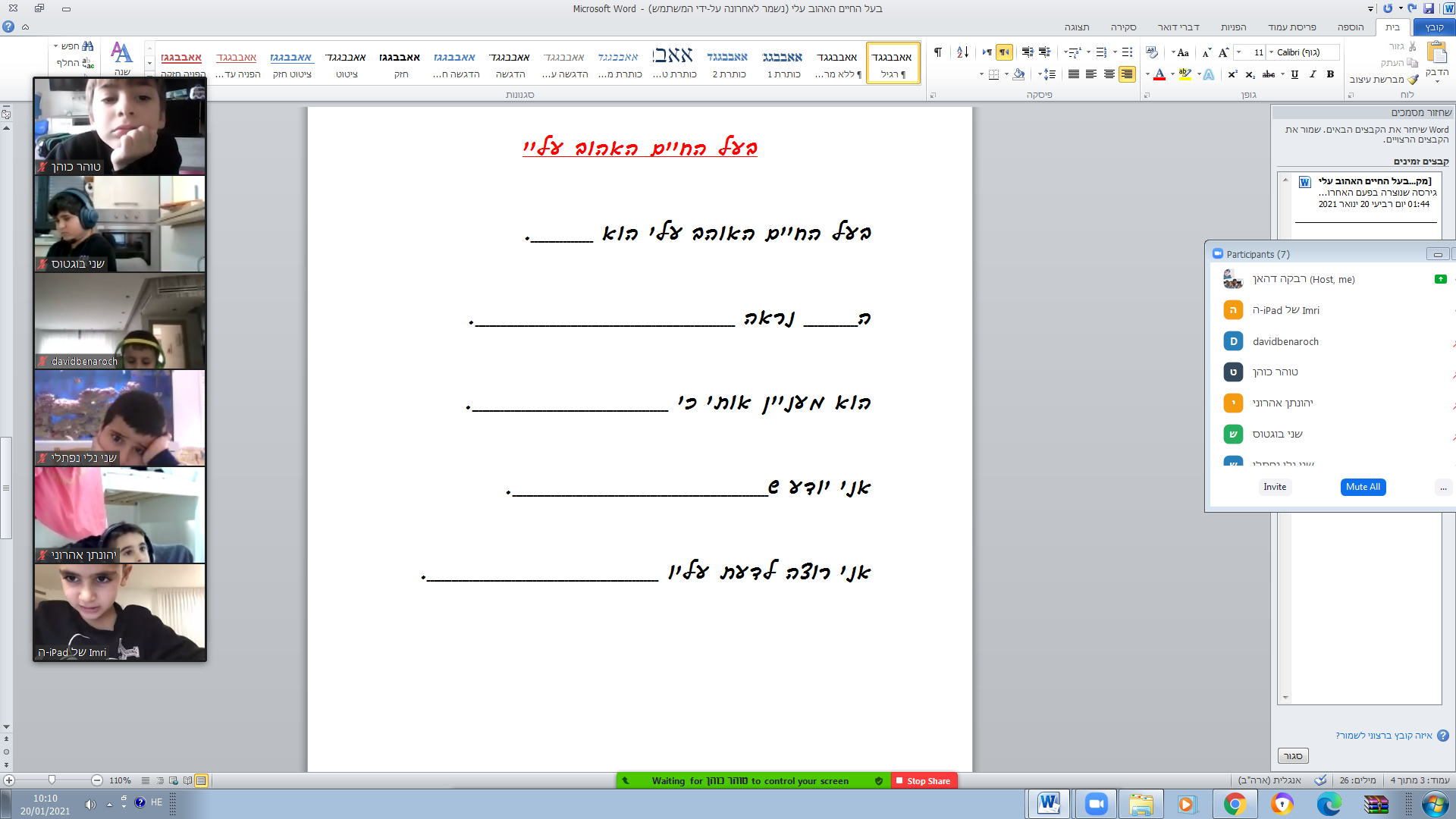 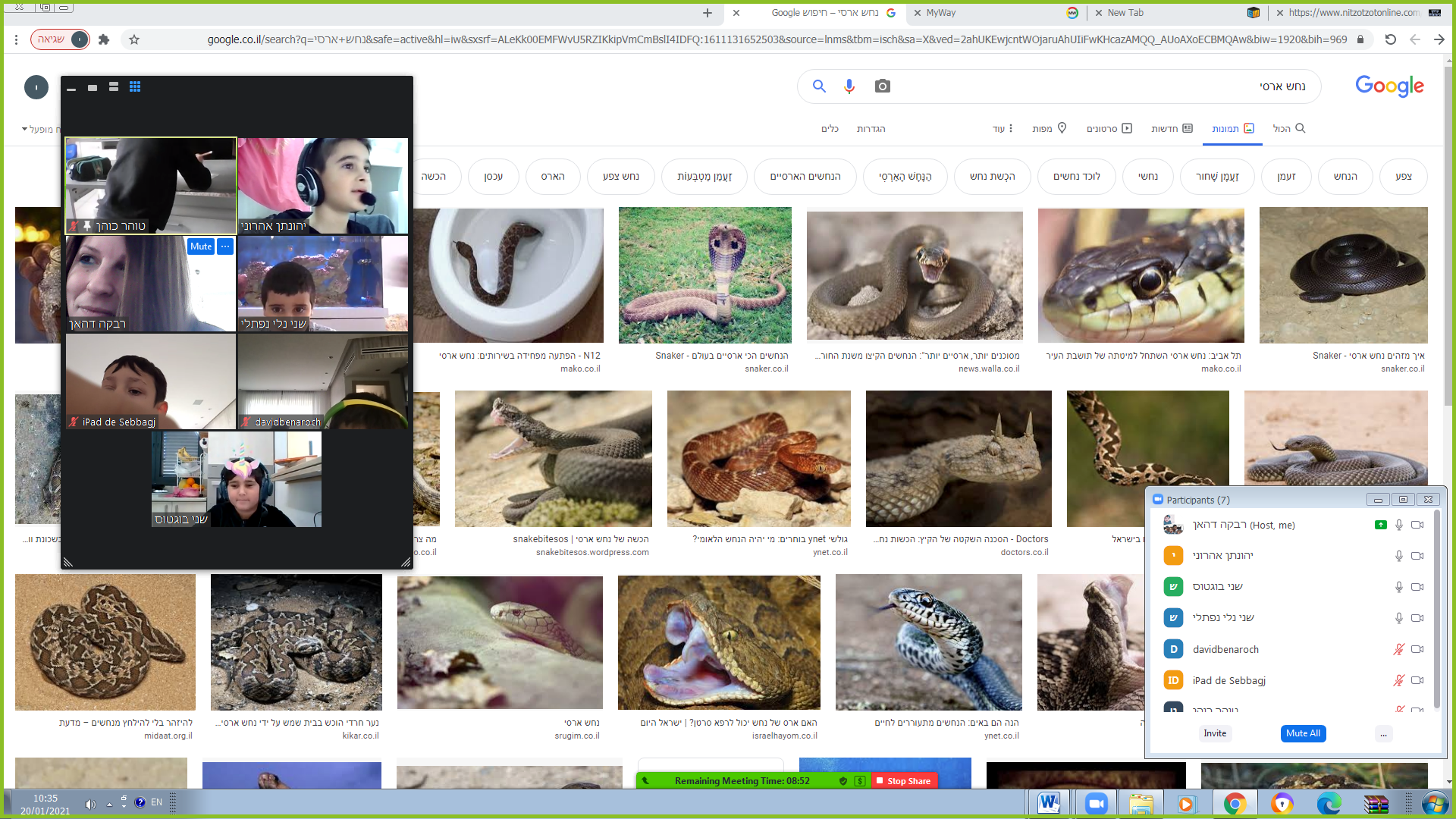 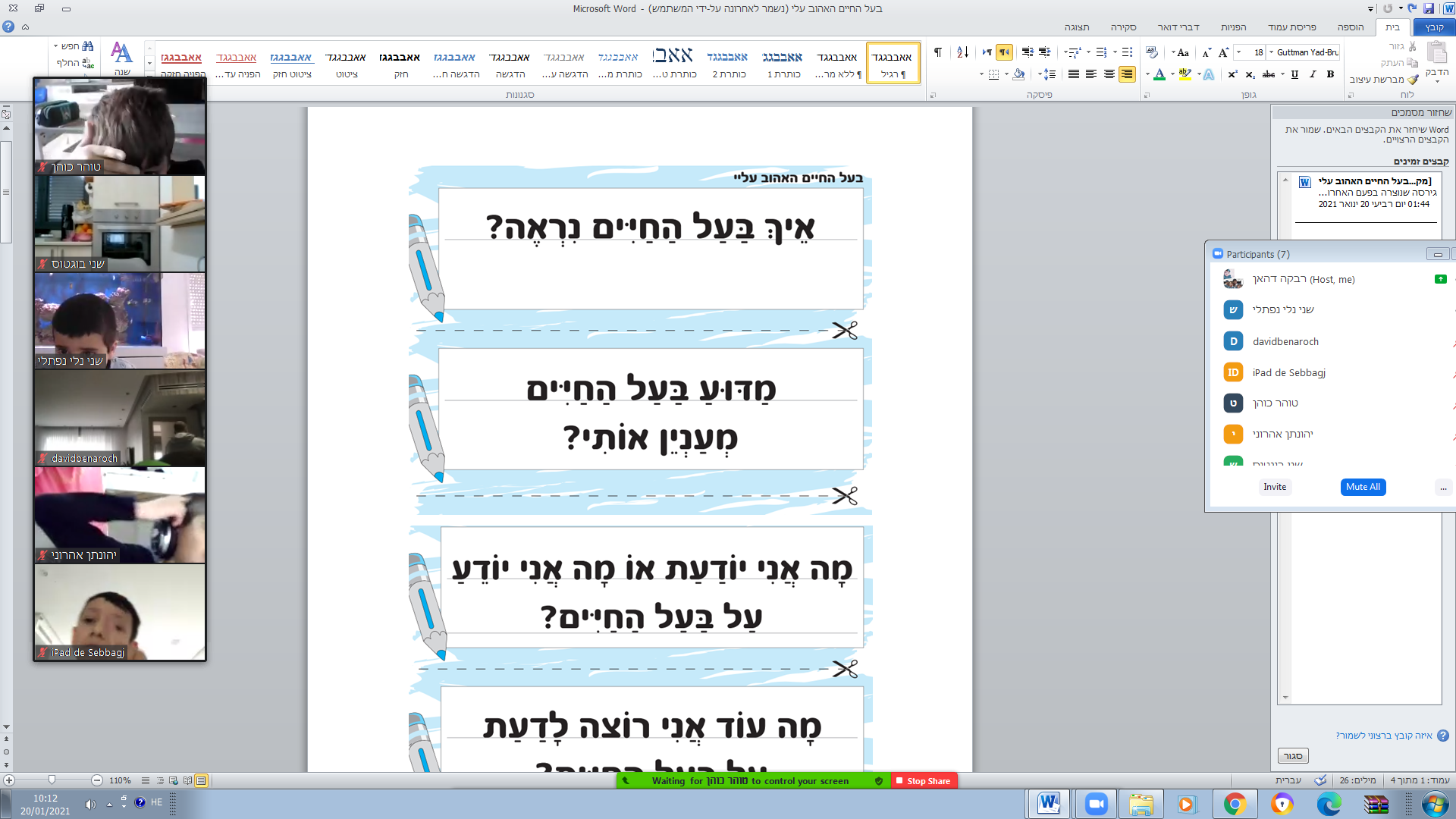 